В комитет муниципального имущества и земельных    ресурсов    администрации городского округа «Город Калининград»Примерный образец заполнения заявленияЗАЯВЛЕНИЕо  предоставлении земельного участка, находящегося в государственной или муниципальной собственности, без проведения торгов в собственность за плату для ведения садоводствас целью использования для ведения садоводства(вид разрешенного  использования участка)земельный участок с кадастровым номером ____39:15:000000:0000______________________,расположенный  по адресу: город Калининград, _____ул. Новая, 3_____________________________________________________________________________________.(адрес земельного участка)Решение о предварительном согласовании предоставления земельного участка – постановление    администрации    городского округа     «Город     Калининград»                               от «__01_» _апреля_________ 2015 года № ___555___                   (дата и номер, если принималось)Сведения, указанные в запросе, достоверны. Документы (копии документов), приложенные к запросу, соответствуют требованиям, установленным законодательством Российской Федерации, на момент предоставления запроса эти документы действительны и содержат достоверные сведения. Расписку в приеме документов получил(а).Вход. №_________, дата _________________Приложение № __  к заявлениюЯ,Я,  Иванов Иван Иванович                                                                                                              ,  Иванов Иван Иванович                                                                                                              ,  Иванов Иван Иванович                                                                                                              ,  Иванов Иван Иванович                                                                                                              ,  Иванов Иван Иванович                                                                                                              ,  Иванов Иван Иванович                                                                                                              ,  Иванов Иван Иванович                                                                                                              ,  Иванов Иван Иванович                                                                                                              ,  Иванов Иван Иванович                                                                                                              ,  Иванов Иван Иванович                                                                                                              ,  Иванов Иван Иванович                                                                                                              ,  Иванов Иван Иванович                                                                                                              ,  Иванов Иван Иванович                                                                                                              ,  Иванов Иван Иванович                                                                                                              ,  Иванов Иван Иванович                                                                                                              ,  Иванов Иван Иванович                                                                                                              ,  Иванов Иван Иванович                                                                                                              ,(полностью фамилия, имя, отчество (последнее указывается при наличии) заявителя)(полностью фамилия, имя, отчество (последнее указывается при наличии) заявителя)(полностью фамилия, имя, отчество (последнее указывается при наличии) заявителя)(полностью фамилия, имя, отчество (последнее указывается при наличии) заявителя)(полностью фамилия, имя, отчество (последнее указывается при наличии) заявителя)(полностью фамилия, имя, отчество (последнее указывается при наличии) заявителя)(полностью фамилия, имя, отчество (последнее указывается при наличии) заявителя)(полностью фамилия, имя, отчество (последнее указывается при наличии) заявителя)(полностью фамилия, имя, отчество (последнее указывается при наличии) заявителя)(полностью фамилия, имя, отчество (последнее указывается при наличии) заявителя)(полностью фамилия, имя, отчество (последнее указывается при наличии) заявителя)(полностью фамилия, имя, отчество (последнее указывается при наличии) заявителя)(полностью фамилия, имя, отчество (последнее указывается при наличии) заявителя)(полностью фамилия, имя, отчество (последнее указывается при наличии) заявителя)(полностью фамилия, имя, отчество (последнее указывается при наличии) заявителя)имеющий(ая) паспорт серииимеющий(ая) паспорт серииимеющий(ая) паспорт серииимеющий(ая) паспорт серииимеющий(ая) паспорт серииимеющий(ая) паспорт серииимеющий(ая) паспорт серииимеющий(ая) паспорт серии00 0000 0000 00№№000000код подразделениякод подразделения000-000,,,,(иной документ, удостоверяющий личность)(иной документ, удостоверяющий личность)(иной документ, удостоверяющий личность)(иной документ, удостоверяющий личность)(иной документ, удостоверяющий личность)(иной документ, удостоверяющий личность)(иной документ, удостоверяющий личность)(иной документ, удостоверяющий личность)(иной документ, удостоверяющий личность)(иной документ, удостоверяющий личность)(иной документ, удостоверяющий личность)(иной документ, удостоверяющий личность)(иной документ, удостоверяющий личность)(иной документ, удостоверяющий личность)(иной документ, удостоверяющий личность)(иной документ, удостоверяющий личность)(иной документ, удостоверяющий личность)выдан «выдан «выдан «10»»января 2001января 2001января 2001г.ОВД Московского района г. КалининградаОВД Московского района г. КалининградаОВД Московского района г. КалининградаОВД Московского района г. КалининградаОВД Московского района г. КалининградаОВД Московского района г. КалининградаОВД Московского района г. Калининграда,,(когда выдан)(когда выдан)(когда выдан)(когда выдан)(когда выдан)(когда выдан)(когда выдан)(когда выдан)(когда выдан)(когда выдан)(кем выдан)(кем выдан)(кем выдан)(кем выдан)(кем выдан)(кем выдан)(кем выдан)проживающий(ая) по адресупроживающий(ая) по адресупроживающий(ая) по адресупроживающий(ая) по адресупроживающий(ая) по адресупроживающий(ая) по адресупроживающий(ая) по адресупроживающий(ая) по адресуг. Калининград, ул. Дзержинского,10г. Калининград, ул. Дзержинского,10г. Калининград, ул. Дзержинского,10г. Калининград, ул. Дзержинского,10г. Калининград, ул. Дзержинского,10г. Калининград, ул. Дзержинского,10г. Калининград, ул. Дзержинского,10г. Калининград, ул. Дзержинского,10г. Калининград, ул. Дзержинского,10г. Калининград, ул. Дзержинского,10г. Калининград, ул. Дзержинского,10(полностью адрес регистрации по месту жительства)(полностью адрес регистрации по месту жительства)(полностью адрес регистрации по месту жительства)(полностью адрес регистрации по месту жительства)(полностью адрес регистрации по месту жительства)(полностью адрес регистрации по месту жительства)(полностью адрес регистрации по месту жительства)(полностью адрес регистрации по месту жительства)(полностью адрес регистрации по месту жительства)(полностью адрес регистрации по месту жительства)(полностью адрес регистрации по месту жительства), контактный телефон, контактный телефон, контактный телефон8-911-111-11-118-911-111-11-11,,действующий(ая) по доверенности от «____»_______20____г.______________________________________ ,действующий(ая) по доверенности от «____»_______20____г.______________________________________ ,действующий(ая) по доверенности от «____»_______20____г.______________________________________ ,действующий(ая) по доверенности от «____»_______20____г.______________________________________ ,действующий(ая) по доверенности от «____»_______20____г.______________________________________ ,действующий(ая) по доверенности от «____»_______20____г.______________________________________ ,действующий(ая) по доверенности от «____»_______20____г.______________________________________ ,действующий(ая) по доверенности от «____»_______20____г.______________________________________ ,действующий(ая) по доверенности от «____»_______20____г.______________________________________ ,действующий(ая) по доверенности от «____»_______20____г.______________________________________ ,действующий(ая) по доверенности от «____»_______20____г.______________________________________ ,действующий(ая) по доверенности от «____»_______20____г.______________________________________ ,действующий(ая) по доверенности от «____»_______20____г.______________________________________ ,действующий(ая) по доверенности от «____»_______20____г.______________________________________ ,действующий(ая) по доверенности от «____»_______20____г.______________________________________ ,действующий(ая) по доверенности от «____»_______20____г.______________________________________ ,действующий(ая) по доверенности от «____»_______20____г.______________________________________ ,действующий(ая) по доверенности от «____»_______20____г.______________________________________ ,действующий(ая) по доверенности от «____»_______20____г.______________________________________ ,(указываются реквизиты доверенности) (указываются реквизиты доверенности) (указываются реквизиты доверенности) (указываются реквизиты доверенности) (указываются реквизиты доверенности) (указываются реквизиты доверенности) (указываются реквизиты доверенности) (указываются реквизиты доверенности) (указываются реквизиты доверенности) (указываются реквизиты доверенности) (указываются реквизиты доверенности) (указываются реквизиты доверенности) (указываются реквизиты доверенности) (указываются реквизиты доверенности) (указываются реквизиты доверенности) (указываются реквизиты доверенности) (указываются реквизиты доверенности) (указываются реквизиты доверенности) (указываются реквизиты доверенности) по иным основаниямпо иным основаниямпо иным основаниямпо иным основаниямпо иным основаниямпо иным основаниямпо иным основаниям(наименование и реквизиты документа)(наименование и реквизиты документа)(наименование и реквизиты документа)(наименование и реквизиты документа)(наименование и реквизиты документа)(наименование и реквизиты документа)(наименование и реквизиты документа)(наименование и реквизиты документа)(наименование и реквизиты документа)(наименование и реквизиты документа)от имениот имениот имениот имениот имени,,(полностью фамилия, имя, отчество (последнее указывается при наличии))(полностью фамилия, имя, отчество (последнее указывается при наличии))(полностью фамилия, имя, отчество (последнее указывается при наличии))(полностью фамилия, имя, отчество (последнее указывается при наличии))(полностью фамилия, имя, отчество (последнее указывается при наличии))(полностью фамилия, имя, отчество (последнее указывается при наличии))(полностью фамилия, имя, отчество (последнее указывается при наличии))(полностью фамилия, имя, отчество (последнее указывается при наличии))(полностью фамилия, имя, отчество (последнее указывается при наличии))(полностью фамилия, имя, отчество (последнее указывается при наличии))(полностью фамилия, имя, отчество (последнее указывается при наличии))(полностью фамилия, имя, отчество (последнее указывается при наличии))проживающего(ей) по адресупроживающего(ей) по адресупроживающего(ей) по адресупроживающего(ей) по адресупроживающего(ей) по адресупроживающего(ей) по адресупроживающего(ей) по адресупроживающего(ей) по адресу,,,,,,,,,,,(полностью адрес регистрации по месту жительства)(полностью адрес регистрации по месту жительства)(полностью адрес регистрации по месту жительства)(полностью адрес регистрации по месту жительства)(полностью адрес регистрации по месту жительства)(полностью адрес регистрации по месту жительства)(полностью адрес регистрации по месту жительства)(полностью адрес регистрации по месту жительства)(полностью адрес регистрации по месту жительства)(полностью адрес регистрации по месту жительства)(полностью адрес регистрации по месту жительства)прошу предоставить                в личную собственность за платув общую долевую собственность за плату совместно с лицом (лицами), указанным(и) в приложении к заявлениюпрошу предоставить                в личную собственность за платув общую долевую собственность за плату совместно с лицом (лицами), указанным(и) в приложении к заявлениюпрошу предоставить                в личную собственность за платув общую долевую собственность за плату совместно с лицом (лицами), указанным(и) в приложении к заявлениюпрошу предоставить                в личную собственность за платув общую долевую собственность за плату совместно с лицом (лицами), указанным(и) в приложении к заявлениюпрошу предоставить                в личную собственность за платув общую долевую собственность за плату совместно с лицом (лицами), указанным(и) в приложении к заявлениюпрошу предоставить                в личную собственность за платув общую долевую собственность за плату совместно с лицом (лицами), указанным(и) в приложении к заявлениюпрошу предоставить                в личную собственность за платув общую долевую собственность за плату совместно с лицом (лицами), указанным(и) в приложении к заявлениюпрошу предоставить                в личную собственность за платув общую долевую собственность за плату совместно с лицом (лицами), указанным(и) в приложении к заявлениюпрошу предоставить                в личную собственность за платув общую долевую собственность за плату совместно с лицом (лицами), указанным(и) в приложении к заявлениюпрошу предоставить                в личную собственность за платув общую долевую собственность за плату совместно с лицом (лицами), указанным(и) в приложении к заявлениюпрошу предоставить                в личную собственность за платув общую долевую собственность за плату совместно с лицом (лицами), указанным(и) в приложении к заявлениюпрошу предоставить                в личную собственность за платув общую долевую собственность за плату совместно с лицом (лицами), указанным(и) в приложении к заявлениюпрошу предоставить                в личную собственность за платув общую долевую собственность за плату совместно с лицом (лицами), указанным(и) в приложении к заявлениюпрошу предоставить                в личную собственность за платув общую долевую собственность за плату совместно с лицом (лицами), указанным(и) в приложении к заявлениюпрошу предоставить                в личную собственность за платув общую долевую собственность за плату совместно с лицом (лицами), указанным(и) в приложении к заявлениюпрошу предоставить                в личную собственность за платув общую долевую собственность за плату совместно с лицом (лицами), указанным(и) в приложении к заявлениюпрошу предоставить                в личную собственность за платув общую долевую собственность за плату совместно с лицом (лицами), указанным(и) в приложении к заявлению«»2020 г. г. ч.  мин.Результат предоставления муниципальной услуги (уведомление о возврате заявления) прошу:направить почтовым отправлением по адресу ___________________________________                                                                                                             (указать адрес)_________________________________________________________________________________________выдать при личном обращениинаправить в форме ссылки на электронный документ, размещенный на официальном сайте Администрации, по адресу электронной почты ____________________________                                                                                                              (указать адрес)направить в виде электронного документа по адресу электронной почты _________________________________________                            (указать адрес)                При выборе способа получения результата муниципальной услуги  3 или 4 обязательно  в  качестве дополнительного должен быть указан способ получения результата 1  или 2. Я, получатель муниципальной услуги, принимаю на себя весь и любой риск использования электронной почты при возможности любых злоумышленных действий третьих лиц, в том числе мошенничества, неуполномоченного доступа к сведениям, содержащимся в информации, разглашения информации, а также утраты такой информации до ее получения, вызванной сбоями в работе электронной почты, оборудования, используемого для передачи электронных сообщений, и/или каналов электронной передачи данных, не зависящими от администрации. Соглашаюсь, что должным доказательством факта и даты при предоставлении информации посредством электронной почты является электронная копия отправленного сообщения и/или электронные записи в журналах действий программного обеспечения. Соглашаюсь, что на предоставленный администрации в рамках предоставления муниципальной услуги адрес электронной почты по усмотрению администрации может быть направлена дополнительная информация.                                                                                                    Иванов И.И.Результат предоставления муниципальной услуги (уведомление о возврате заявления) прошу:направить почтовым отправлением по адресу ___________________________________                                                                                                             (указать адрес)_________________________________________________________________________________________выдать при личном обращениинаправить в форме ссылки на электронный документ, размещенный на официальном сайте Администрации, по адресу электронной почты ____________________________                                                                                                              (указать адрес)направить в виде электронного документа по адресу электронной почты _________________________________________                            (указать адрес)                При выборе способа получения результата муниципальной услуги  3 или 4 обязательно  в  качестве дополнительного должен быть указан способ получения результата 1  или 2. Я, получатель муниципальной услуги, принимаю на себя весь и любой риск использования электронной почты при возможности любых злоумышленных действий третьих лиц, в том числе мошенничества, неуполномоченного доступа к сведениям, содержащимся в информации, разглашения информации, а также утраты такой информации до ее получения, вызванной сбоями в работе электронной почты, оборудования, используемого для передачи электронных сообщений, и/или каналов электронной передачи данных, не зависящими от администрации. Соглашаюсь, что должным доказательством факта и даты при предоставлении информации посредством электронной почты является электронная копия отправленного сообщения и/или электронные записи в журналах действий программного обеспечения. Соглашаюсь, что на предоставленный администрации в рамках предоставления муниципальной услуги адрес электронной почты по усмотрению администрации может быть направлена дополнительная информация.                                                                                                    Иванов И.И.Результат предоставления муниципальной услуги (уведомление о возврате заявления) прошу:направить почтовым отправлением по адресу ___________________________________                                                                                                             (указать адрес)_________________________________________________________________________________________выдать при личном обращениинаправить в форме ссылки на электронный документ, размещенный на официальном сайте Администрации, по адресу электронной почты ____________________________                                                                                                              (указать адрес)направить в виде электронного документа по адресу электронной почты _________________________________________                            (указать адрес)                При выборе способа получения результата муниципальной услуги  3 или 4 обязательно  в  качестве дополнительного должен быть указан способ получения результата 1  или 2. Я, получатель муниципальной услуги, принимаю на себя весь и любой риск использования электронной почты при возможности любых злоумышленных действий третьих лиц, в том числе мошенничества, неуполномоченного доступа к сведениям, содержащимся в информации, разглашения информации, а также утраты такой информации до ее получения, вызванной сбоями в работе электронной почты, оборудования, используемого для передачи электронных сообщений, и/или каналов электронной передачи данных, не зависящими от администрации. Соглашаюсь, что должным доказательством факта и даты при предоставлении информации посредством электронной почты является электронная копия отправленного сообщения и/или электронные записи в журналах действий программного обеспечения. Соглашаюсь, что на предоставленный администрации в рамках предоставления муниципальной услуги адрес электронной почты по усмотрению администрации может быть направлена дополнительная информация.                                                                                                    Иванов И.И.Результат предоставления муниципальной услуги (уведомление о возврате заявления) прошу:направить почтовым отправлением по адресу ___________________________________                                                                                                             (указать адрес)_________________________________________________________________________________________выдать при личном обращениинаправить в форме ссылки на электронный документ, размещенный на официальном сайте Администрации, по адресу электронной почты ____________________________                                                                                                              (указать адрес)направить в виде электронного документа по адресу электронной почты _________________________________________                            (указать адрес)                При выборе способа получения результата муниципальной услуги  3 или 4 обязательно  в  качестве дополнительного должен быть указан способ получения результата 1  или 2. Я, получатель муниципальной услуги, принимаю на себя весь и любой риск использования электронной почты при возможности любых злоумышленных действий третьих лиц, в том числе мошенничества, неуполномоченного доступа к сведениям, содержащимся в информации, разглашения информации, а также утраты такой информации до ее получения, вызванной сбоями в работе электронной почты, оборудования, используемого для передачи электронных сообщений, и/или каналов электронной передачи данных, не зависящими от администрации. Соглашаюсь, что должным доказательством факта и даты при предоставлении информации посредством электронной почты является электронная копия отправленного сообщения и/или электронные записи в журналах действий программного обеспечения. Соглашаюсь, что на предоставленный администрации в рамках предоставления муниципальной услуги адрес электронной почты по усмотрению администрации может быть направлена дополнительная информация.                                                                                                    Иванов И.И.Результат предоставления муниципальной услуги (уведомление о возврате заявления) прошу:направить почтовым отправлением по адресу ___________________________________                                                                                                             (указать адрес)_________________________________________________________________________________________выдать при личном обращениинаправить в форме ссылки на электронный документ, размещенный на официальном сайте Администрации, по адресу электронной почты ____________________________                                                                                                              (указать адрес)направить в виде электронного документа по адресу электронной почты _________________________________________                            (указать адрес)                При выборе способа получения результата муниципальной услуги  3 или 4 обязательно  в  качестве дополнительного должен быть указан способ получения результата 1  или 2. Я, получатель муниципальной услуги, принимаю на себя весь и любой риск использования электронной почты при возможности любых злоумышленных действий третьих лиц, в том числе мошенничества, неуполномоченного доступа к сведениям, содержащимся в информации, разглашения информации, а также утраты такой информации до ее получения, вызванной сбоями в работе электронной почты, оборудования, используемого для передачи электронных сообщений, и/или каналов электронной передачи данных, не зависящими от администрации. Соглашаюсь, что должным доказательством факта и даты при предоставлении информации посредством электронной почты является электронная копия отправленного сообщения и/или электронные записи в журналах действий программного обеспечения. Соглашаюсь, что на предоставленный администрации в рамках предоставления муниципальной услуги адрес электронной почты по усмотрению администрации может быть направлена дополнительная информация.                                                                                                    Иванов И.И.Результат предоставления муниципальной услуги (уведомление о возврате заявления) прошу:направить почтовым отправлением по адресу ___________________________________                                                                                                             (указать адрес)_________________________________________________________________________________________выдать при личном обращениинаправить в форме ссылки на электронный документ, размещенный на официальном сайте Администрации, по адресу электронной почты ____________________________                                                                                                              (указать адрес)направить в виде электронного документа по адресу электронной почты _________________________________________                            (указать адрес)                При выборе способа получения результата муниципальной услуги  3 или 4 обязательно  в  качестве дополнительного должен быть указан способ получения результата 1  или 2. Я, получатель муниципальной услуги, принимаю на себя весь и любой риск использования электронной почты при возможности любых злоумышленных действий третьих лиц, в том числе мошенничества, неуполномоченного доступа к сведениям, содержащимся в информации, разглашения информации, а также утраты такой информации до ее получения, вызванной сбоями в работе электронной почты, оборудования, используемого для передачи электронных сообщений, и/или каналов электронной передачи данных, не зависящими от администрации. Соглашаюсь, что должным доказательством факта и даты при предоставлении информации посредством электронной почты является электронная копия отправленного сообщения и/или электронные записи в журналах действий программного обеспечения. Соглашаюсь, что на предоставленный администрации в рамках предоставления муниципальной услуги адрес электронной почты по усмотрению администрации может быть направлена дополнительная информация.                                                                                                    Иванов И.И.Результат предоставления муниципальной услуги (уведомление о возврате заявления) прошу:направить почтовым отправлением по адресу ___________________________________                                                                                                             (указать адрес)_________________________________________________________________________________________выдать при личном обращениинаправить в форме ссылки на электронный документ, размещенный на официальном сайте Администрации, по адресу электронной почты ____________________________                                                                                                              (указать адрес)направить в виде электронного документа по адресу электронной почты _________________________________________                            (указать адрес)                При выборе способа получения результата муниципальной услуги  3 или 4 обязательно  в  качестве дополнительного должен быть указан способ получения результата 1  или 2. Я, получатель муниципальной услуги, принимаю на себя весь и любой риск использования электронной почты при возможности любых злоумышленных действий третьих лиц, в том числе мошенничества, неуполномоченного доступа к сведениям, содержащимся в информации, разглашения информации, а также утраты такой информации до ее получения, вызванной сбоями в работе электронной почты, оборудования, используемого для передачи электронных сообщений, и/или каналов электронной передачи данных, не зависящими от администрации. Соглашаюсь, что должным доказательством факта и даты при предоставлении информации посредством электронной почты является электронная копия отправленного сообщения и/или электронные записи в журналах действий программного обеспечения. Соглашаюсь, что на предоставленный администрации в рамках предоставления муниципальной услуги адрес электронной почты по усмотрению администрации может быть направлена дополнительная информация.                                                                                                    Иванов И.И.Результат предоставления муниципальной услуги (уведомление о возврате заявления) прошу:направить почтовым отправлением по адресу ___________________________________                                                                                                             (указать адрес)_________________________________________________________________________________________выдать при личном обращениинаправить в форме ссылки на электронный документ, размещенный на официальном сайте Администрации, по адресу электронной почты ____________________________                                                                                                              (указать адрес)направить в виде электронного документа по адресу электронной почты _________________________________________                            (указать адрес)                При выборе способа получения результата муниципальной услуги  3 или 4 обязательно  в  качестве дополнительного должен быть указан способ получения результата 1  или 2. Я, получатель муниципальной услуги, принимаю на себя весь и любой риск использования электронной почты при возможности любых злоумышленных действий третьих лиц, в том числе мошенничества, неуполномоченного доступа к сведениям, содержащимся в информации, разглашения информации, а также утраты такой информации до ее получения, вызванной сбоями в работе электронной почты, оборудования, используемого для передачи электронных сообщений, и/или каналов электронной передачи данных, не зависящими от администрации. Соглашаюсь, что должным доказательством факта и даты при предоставлении информации посредством электронной почты является электронная копия отправленного сообщения и/или электронные записи в журналах действий программного обеспечения. Соглашаюсь, что на предоставленный администрации в рамках предоставления муниципальной услуги адрес электронной почты по усмотрению администрации может быть направлена дополнительная информация.                                                                                                    Иванов И.И.Результат предоставления муниципальной услуги (уведомление о возврате заявления) прошу:направить почтовым отправлением по адресу ___________________________________                                                                                                             (указать адрес)_________________________________________________________________________________________выдать при личном обращениинаправить в форме ссылки на электронный документ, размещенный на официальном сайте Администрации, по адресу электронной почты ____________________________                                                                                                              (указать адрес)направить в виде электронного документа по адресу электронной почты _________________________________________                            (указать адрес)                При выборе способа получения результата муниципальной услуги  3 или 4 обязательно  в  качестве дополнительного должен быть указан способ получения результата 1  или 2. Я, получатель муниципальной услуги, принимаю на себя весь и любой риск использования электронной почты при возможности любых злоумышленных действий третьих лиц, в том числе мошенничества, неуполномоченного доступа к сведениям, содержащимся в информации, разглашения информации, а также утраты такой информации до ее получения, вызванной сбоями в работе электронной почты, оборудования, используемого для передачи электронных сообщений, и/или каналов электронной передачи данных, не зависящими от администрации. Соглашаюсь, что должным доказательством факта и даты при предоставлении информации посредством электронной почты является электронная копия отправленного сообщения и/или электронные записи в журналах действий программного обеспечения. Соглашаюсь, что на предоставленный администрации в рамках предоставления муниципальной услуги адрес электронной почты по усмотрению администрации может быть направлена дополнительная информация.                                                                                                    Иванов И.И.Результат предоставления муниципальной услуги (уведомление о возврате заявления) прошу:направить почтовым отправлением по адресу ___________________________________                                                                                                             (указать адрес)_________________________________________________________________________________________выдать при личном обращениинаправить в форме ссылки на электронный документ, размещенный на официальном сайте Администрации, по адресу электронной почты ____________________________                                                                                                              (указать адрес)направить в виде электронного документа по адресу электронной почты _________________________________________                            (указать адрес)                При выборе способа получения результата муниципальной услуги  3 или 4 обязательно  в  качестве дополнительного должен быть указан способ получения результата 1  или 2. Я, получатель муниципальной услуги, принимаю на себя весь и любой риск использования электронной почты при возможности любых злоумышленных действий третьих лиц, в том числе мошенничества, неуполномоченного доступа к сведениям, содержащимся в информации, разглашения информации, а также утраты такой информации до ее получения, вызванной сбоями в работе электронной почты, оборудования, используемого для передачи электронных сообщений, и/или каналов электронной передачи данных, не зависящими от администрации. Соглашаюсь, что должным доказательством факта и даты при предоставлении информации посредством электронной почты является электронная копия отправленного сообщения и/или электронные записи в журналах действий программного обеспечения. Соглашаюсь, что на предоставленный администрации в рамках предоставления муниципальной услуги адрес электронной почты по усмотрению администрации может быть направлена дополнительная информация.                                                                                                    Иванов И.И.Результат предоставления муниципальной услуги (уведомление о возврате заявления) прошу:направить почтовым отправлением по адресу ___________________________________                                                                                                             (указать адрес)_________________________________________________________________________________________выдать при личном обращениинаправить в форме ссылки на электронный документ, размещенный на официальном сайте Администрации, по адресу электронной почты ____________________________                                                                                                              (указать адрес)направить в виде электронного документа по адресу электронной почты _________________________________________                            (указать адрес)                При выборе способа получения результата муниципальной услуги  3 или 4 обязательно  в  качестве дополнительного должен быть указан способ получения результата 1  или 2. Я, получатель муниципальной услуги, принимаю на себя весь и любой риск использования электронной почты при возможности любых злоумышленных действий третьих лиц, в том числе мошенничества, неуполномоченного доступа к сведениям, содержащимся в информации, разглашения информации, а также утраты такой информации до ее получения, вызванной сбоями в работе электронной почты, оборудования, используемого для передачи электронных сообщений, и/или каналов электронной передачи данных, не зависящими от администрации. Соглашаюсь, что должным доказательством факта и даты при предоставлении информации посредством электронной почты является электронная копия отправленного сообщения и/или электронные записи в журналах действий программного обеспечения. Соглашаюсь, что на предоставленный администрации в рамках предоставления муниципальной услуги адрес электронной почты по усмотрению администрации может быть направлена дополнительная информация.                                                                                                    Иванов И.И.Результат предоставления муниципальной услуги (уведомление о возврате заявления) прошу:направить почтовым отправлением по адресу ___________________________________                                                                                                             (указать адрес)_________________________________________________________________________________________выдать при личном обращениинаправить в форме ссылки на электронный документ, размещенный на официальном сайте Администрации, по адресу электронной почты ____________________________                                                                                                              (указать адрес)направить в виде электронного документа по адресу электронной почты _________________________________________                            (указать адрес)                При выборе способа получения результата муниципальной услуги  3 или 4 обязательно  в  качестве дополнительного должен быть указан способ получения результата 1  или 2. Я, получатель муниципальной услуги, принимаю на себя весь и любой риск использования электронной почты при возможности любых злоумышленных действий третьих лиц, в том числе мошенничества, неуполномоченного доступа к сведениям, содержащимся в информации, разглашения информации, а также утраты такой информации до ее получения, вызванной сбоями в работе электронной почты, оборудования, используемого для передачи электронных сообщений, и/или каналов электронной передачи данных, не зависящими от администрации. Соглашаюсь, что должным доказательством факта и даты при предоставлении информации посредством электронной почты является электронная копия отправленного сообщения и/или электронные записи в журналах действий программного обеспечения. Соглашаюсь, что на предоставленный администрации в рамках предоставления муниципальной услуги адрес электронной почты по усмотрению администрации может быть направлена дополнительная информация.                                                                                                    Иванов И.И.Результат предоставления муниципальной услуги (уведомление о возврате заявления) прошу:направить почтовым отправлением по адресу ___________________________________                                                                                                             (указать адрес)_________________________________________________________________________________________выдать при личном обращениинаправить в форме ссылки на электронный документ, размещенный на официальном сайте Администрации, по адресу электронной почты ____________________________                                                                                                              (указать адрес)направить в виде электронного документа по адресу электронной почты _________________________________________                            (указать адрес)                При выборе способа получения результата муниципальной услуги  3 или 4 обязательно  в  качестве дополнительного должен быть указан способ получения результата 1  или 2. Я, получатель муниципальной услуги, принимаю на себя весь и любой риск использования электронной почты при возможности любых злоумышленных действий третьих лиц, в том числе мошенничества, неуполномоченного доступа к сведениям, содержащимся в информации, разглашения информации, а также утраты такой информации до ее получения, вызванной сбоями в работе электронной почты, оборудования, используемого для передачи электронных сообщений, и/или каналов электронной передачи данных, не зависящими от администрации. Соглашаюсь, что должным доказательством факта и даты при предоставлении информации посредством электронной почты является электронная копия отправленного сообщения и/или электронные записи в журналах действий программного обеспечения. Соглашаюсь, что на предоставленный администрации в рамках предоставления муниципальной услуги адрес электронной почты по усмотрению администрации может быть направлена дополнительная информация.                                                                                                    Иванов И.И.Результат предоставления муниципальной услуги (уведомление о возврате заявления) прошу:направить почтовым отправлением по адресу ___________________________________                                                                                                             (указать адрес)_________________________________________________________________________________________выдать при личном обращениинаправить в форме ссылки на электронный документ, размещенный на официальном сайте Администрации, по адресу электронной почты ____________________________                                                                                                              (указать адрес)направить в виде электронного документа по адресу электронной почты _________________________________________                            (указать адрес)                При выборе способа получения результата муниципальной услуги  3 или 4 обязательно  в  качестве дополнительного должен быть указан способ получения результата 1  или 2. Я, получатель муниципальной услуги, принимаю на себя весь и любой риск использования электронной почты при возможности любых злоумышленных действий третьих лиц, в том числе мошенничества, неуполномоченного доступа к сведениям, содержащимся в информации, разглашения информации, а также утраты такой информации до ее получения, вызванной сбоями в работе электронной почты, оборудования, используемого для передачи электронных сообщений, и/или каналов электронной передачи данных, не зависящими от администрации. Соглашаюсь, что должным доказательством факта и даты при предоставлении информации посредством электронной почты является электронная копия отправленного сообщения и/или электронные записи в журналах действий программного обеспечения. Соглашаюсь, что на предоставленный администрации в рамках предоставления муниципальной услуги адрес электронной почты по усмотрению администрации может быть направлена дополнительная информация.                                                                                                    Иванов И.И.Результат предоставления муниципальной услуги (уведомление о возврате заявления) прошу:направить почтовым отправлением по адресу ___________________________________                                                                                                             (указать адрес)_________________________________________________________________________________________выдать при личном обращениинаправить в форме ссылки на электронный документ, размещенный на официальном сайте Администрации, по адресу электронной почты ____________________________                                                                                                              (указать адрес)направить в виде электронного документа по адресу электронной почты _________________________________________                            (указать адрес)                При выборе способа получения результата муниципальной услуги  3 или 4 обязательно  в  качестве дополнительного должен быть указан способ получения результата 1  или 2. Я, получатель муниципальной услуги, принимаю на себя весь и любой риск использования электронной почты при возможности любых злоумышленных действий третьих лиц, в том числе мошенничества, неуполномоченного доступа к сведениям, содержащимся в информации, разглашения информации, а также утраты такой информации до ее получения, вызванной сбоями в работе электронной почты, оборудования, используемого для передачи электронных сообщений, и/или каналов электронной передачи данных, не зависящими от администрации. Соглашаюсь, что должным доказательством факта и даты при предоставлении информации посредством электронной почты является электронная копия отправленного сообщения и/или электронные записи в журналах действий программного обеспечения. Соглашаюсь, что на предоставленный администрации в рамках предоставления муниципальной услуги адрес электронной почты по усмотрению администрации может быть направлена дополнительная информация.                                                                                                    Иванов И.И.(подпись заявителя)(подпись заявителя)(подпись заявителя)(подпись заявителя)(подпись заявителя)(подпись заявителя)(фамилия, инициалы)(фамилия, инициалы)(фамилия, инициалы)(фамилия, инициалы)(фамилия, инициалы)(фамилия, инициалы)Я,Петров Петр Петрович,Петров Петр Петрович,Петров Петр Петрович,Петров Петр Петрович,Петров Петр Петрович,Петров Петр Петрович,Петров Петр Петрович,Петров Петр Петрович,Петров Петр Петрович,Петров Петр Петрович,Петров Петр Петрович,Петров Петр Петрович,Петров Петр Петрович,Петров Петр Петрович,Петров Петр Петрович,Петров Петр Петрович,Петров Петр Петрович,Петров Петр Петрович,(полностью фамилия, имя, отчество (последнее указывается при наличии))(полностью фамилия, имя, отчество (последнее указывается при наличии))(полностью фамилия, имя, отчество (последнее указывается при наличии))(полностью фамилия, имя, отчество (последнее указывается при наличии))(полностью фамилия, имя, отчество (последнее указывается при наличии))(полностью фамилия, имя, отчество (последнее указывается при наличии))(полностью фамилия, имя, отчество (последнее указывается при наличии))(полностью фамилия, имя, отчество (последнее указывается при наличии))(полностью фамилия, имя, отчество (последнее указывается при наличии))(полностью фамилия, имя, отчество (последнее указывается при наличии))(полностью фамилия, имя, отчество (последнее указывается при наличии))(полностью фамилия, имя, отчество (последнее указывается при наличии))(полностью фамилия, имя, отчество (последнее указывается при наличии))(полностью фамилия, имя, отчество (последнее указывается при наличии))(полностью фамилия, имя, отчество (последнее указывается при наличии))(полностью фамилия, имя, отчество (последнее указывается при наличии))(полностью фамилия, имя, отчество (последнее указывается при наличии))имеющий(ая) паспорт серииимеющий(ая) паспорт серииимеющий(ая) паспорт серииимеющий(ая) паспорт серииимеющий(ая) паспорт серииимеющий(ая) паспорт серииимеющий(ая) паспорт серии00 0000 0000 0000 0000 00№№000000код подразделениякод подразделения000-000,,(иной документ, удостоверяющий личность)(иной документ, удостоверяющий личность)(иной документ, удостоверяющий личность)(иной документ, удостоверяющий личность)(иной документ, удостоверяющий личность)(иной документ, удостоверяющий личность)(иной документ, удостоверяющий личность)(иной документ, удостоверяющий личность)(иной документ, удостоверяющий личность)(иной документ, удостоверяющий личность)(иной документ, удостоверяющий личность)(иной документ, удостоверяющий личность)(иной документ, удостоверяющий личность)(иной документ, удостоверяющий личность)(иной документ, удостоверяющий личность)(иной документ, удостоверяющий личность)(иной документ, удостоверяющий личность)(иной документ, удостоверяющий личность)выдан «выдан «10»»января 2012января 2012января 2012г.г.ОУФМС РОССИИ Московского района г. КалининградаОУФМС РОССИИ Московского района г. КалининградаОУФМС РОССИИ Московского района г. КалининградаОУФМС РОССИИ Московского района г. КалининградаОУФМС РОССИИ Московского района г. КалининградаОУФМС РОССИИ Московского района г. КалининградаОУФМС РОССИИ Московского района г. КалининградаОУФМС РОССИИ Московского района г. Калининграда,(когда выдан)(когда выдан)(когда выдан)(когда выдан)(когда выдан)(когда выдан)(когда выдан)(когда выдан)(когда выдан)(когда выдан)(кем выдан)(кем выдан)(кем выдан)(кем выдан)(кем выдан)(кем выдан)(кем выдан)(кем выдан)проживающий(ая) по адресупроживающий(ая) по адресупроживающий(ая) по адресупроживающий(ая) по адресупроживающий(ая) по адресупроживающий(ая) по адресупроживающий(ая) по адресуг. Калининград,г. Калининград,г. Калининград,г. Калининград,г. Калининград,г. Калининград,г. Калининград,г. Калининград,г. Калининград,г. Калининград,г. Калининград,г. Калининград,(полностью адрес регистрации по месту жительства)(полностью адрес регистрации по месту жительства)(полностью адрес регистрации по месту жительства)(полностью адрес регистрации по месту жительства)(полностью адрес регистрации по месту жительства)(полностью адрес регистрации по месту жительства)(полностью адрес регистрации по месту жительства)(полностью адрес регистрации по месту жительства)(полностью адрес регистрации по месту жительства)(полностью адрес регистрации по месту жительства)(полностью адрес регистрации по месту жительства)(полностью адрес регистрации по месту жительства)ул. Мичурина, 22ул. Мичурина, 22ул. Мичурина, 22ул. Мичурина, 22ул. Мичурина, 22ул. Мичурина, 22ул. Мичурина, 22ул. Мичурина, 22ул. Мичурина, 22ул. Мичурина, 22ул. Мичурина, 22ул. Мичурина, 22ул. Мичурина, 22, контактный телефон, контактный телефон, контактный телефон8911-111-11-108911-111-11-10,действующий(ая) по доверенности от «____»_______20____г.______________________________________,действующий(ая) по доверенности от «____»_______20____г.______________________________________,действующий(ая) по доверенности от «____»_______20____г.______________________________________,действующий(ая) по доверенности от «____»_______20____г.______________________________________,действующий(ая) по доверенности от «____»_______20____г.______________________________________,действующий(ая) по доверенности от «____»_______20____г.______________________________________,действующий(ая) по доверенности от «____»_______20____г.______________________________________,действующий(ая) по доверенности от «____»_______20____г.______________________________________,действующий(ая) по доверенности от «____»_______20____г.______________________________________,действующий(ая) по доверенности от «____»_______20____г.______________________________________,действующий(ая) по доверенности от «____»_______20____г.______________________________________,действующий(ая) по доверенности от «____»_______20____г.______________________________________,действующий(ая) по доверенности от «____»_______20____г.______________________________________,действующий(ая) по доверенности от «____»_______20____г.______________________________________,действующий(ая) по доверенности от «____»_______20____г.______________________________________,действующий(ая) по доверенности от «____»_______20____г.______________________________________,действующий(ая) по доверенности от «____»_______20____г.______________________________________,действующий(ая) по доверенности от «____»_______20____г.______________________________________,действующий(ая) по доверенности от «____»_______20____г.______________________________________,(указываются реквизиты доверенности)(указываются реквизиты доверенности)(указываются реквизиты доверенности)(указываются реквизиты доверенности)(указываются реквизиты доверенности)(указываются реквизиты доверенности)(указываются реквизиты доверенности)(указываются реквизиты доверенности)(указываются реквизиты доверенности)(указываются реквизиты доверенности)(указываются реквизиты доверенности)(указываются реквизиты доверенности)(указываются реквизиты доверенности)(указываются реквизиты доверенности)(указываются реквизиты доверенности)(указываются реквизиты доверенности)(указываются реквизиты доверенности)(указываются реквизиты доверенности)(указываются реквизиты доверенности)по иным основаниямпо иным основаниямпо иным основаниямпо иным основаниямпо иным основаниямпо иным основаниям(наименование и реквизиты документа)(наименование и реквизиты документа)(наименование и реквизиты документа)(наименование и реквизиты документа)(наименование и реквизиты документа)(наименование и реквизиты документа)(наименование и реквизиты документа)(наименование и реквизиты документа)(наименование и реквизиты документа)(наименование и реквизиты документа)(наименование и реквизиты документа)(наименование и реквизиты документа)от имениот имениот имениот имени,(полностью фамилия, имя, отчество (последнее указывается при наличии))(полностью фамилия, имя, отчество (последнее указывается при наличии))(полностью фамилия, имя, отчество (последнее указывается при наличии))(полностью фамилия, имя, отчество (последнее указывается при наличии))(полностью фамилия, имя, отчество (последнее указывается при наличии))(полностью фамилия, имя, отчество (последнее указывается при наличии))(полностью фамилия, имя, отчество (последнее указывается при наличии))(полностью фамилия, имя, отчество (последнее указывается при наличии))(полностью фамилия, имя, отчество (последнее указывается при наличии))(полностью фамилия, имя, отчество (последнее указывается при наличии))(полностью фамилия, имя, отчество (последнее указывается при наличии))(полностью фамилия, имя, отчество (последнее указывается при наличии))(полностью фамилия, имя, отчество (последнее указывается при наличии))(полностью фамилия, имя, отчество (последнее указывается при наличии))проживающего(ей) по адресупроживающего(ей) по адресупроживающего(ей) по адресупроживающего(ей) по адресупроживающего(ей) по адресупроживающего(ей) по адресупроживающего(ей) по адресу,,,,,,,,,,,,(полностью адрес регистрации по месту жительства)(полностью адрес регистрации по месту жительства)(полностью адрес регистрации по месту жительства)(полностью адрес регистрации по месту жительства)(полностью адрес регистрации по месту жительства)(полностью адрес регистрации по месту жительства)(полностью адрес регистрации по месту жительства)(полностью адрес регистрации по месту жительства)(полностью адрес регистрации по месту жительства)(полностью адрес регистрации по месту жительства)(полностью адрес регистрации по месту жительства)(полностью адрес регистрации по месту жительства)прошу предоставить в общую долевую собственность за плату указанный в  заявлении земельный участок.прошу предоставить в общую долевую собственность за плату указанный в  заявлении земельный участок.прошу предоставить в общую долевую собственность за плату указанный в  заявлении земельный участок.прошу предоставить в общую долевую собственность за плату указанный в  заявлении земельный участок.прошу предоставить в общую долевую собственность за плату указанный в  заявлении земельный участок.прошу предоставить в общую долевую собственность за плату указанный в  заявлении земельный участок.прошу предоставить в общую долевую собственность за плату указанный в  заявлении земельный участок.прошу предоставить в общую долевую собственность за плату указанный в  заявлении земельный участок.прошу предоставить в общую долевую собственность за плату указанный в  заявлении земельный участок.прошу предоставить в общую долевую собственность за плату указанный в  заявлении земельный участок.прошу предоставить в общую долевую собственность за плату указанный в  заявлении земельный участок.прошу предоставить в общую долевую собственность за плату указанный в  заявлении земельный участок.прошу предоставить в общую долевую собственность за плату указанный в  заявлении земельный участок.прошу предоставить в общую долевую собственность за плату указанный в  заявлении земельный участок.прошу предоставить в общую долевую собственность за плату указанный в  заявлении земельный участок.прошу предоставить в общую долевую собственность за плату указанный в  заявлении земельный участок.прошу предоставить в общую долевую собственность за плату указанный в  заявлении земельный участок.прошу предоставить в общую долевую собственность за плату указанный в  заявлении земельный участок.прошу предоставить в общую долевую собственность за плату указанный в  заявлении земельный участок.                                Петров П.П.                                Петров П.П.                                Петров П.П.                                Петров П.П.                                Петров П.П.                                Петров П.П.                                Петров П.П.                                Петров П.П.(подпись сособственника)(подпись сособственника)(подпись сособственника)(подпись сособственника)(подпись сособственника)(подпись сособственника)(подпись сособственника)(подпись сособственника)(подпись сособственника)(фамилия, инициалы)(фамилия, инициалы)(фамилия, инициалы)(фамилия, инициалы)(фамилия, инициалы)(фамилия, инициалы)(фамилия, инициалы)(фамилия, инициалы)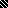 